PROB 3						Comparaison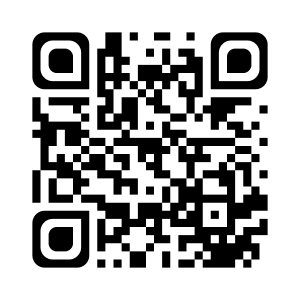 Je sais ma leçon si…PROB 3 Je sais résoudre un problème additif de comparaison.Comparaison Deux collections de la même chose sont comparées.Comparaison Deux collections de la même chose sont comparées.Ex :Dans la classe de Camille, il y a 23 élèves. Il y en a 4 de plus que dans la classe d’Hugo.Dans la classe d’Hugo, il y a 19 élèves.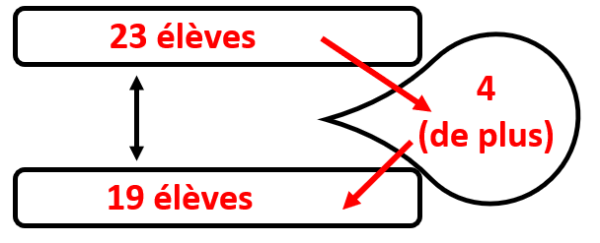 Si je cherche une des collections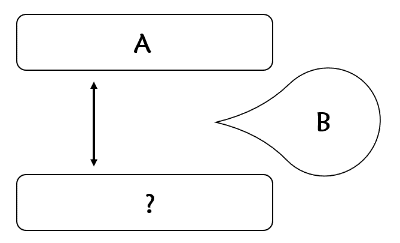  Si la deuxième collection est plus grande : addition.A + B Si la deuxième collection est plus petite : soustraction.A - BSi je cherche la comparaison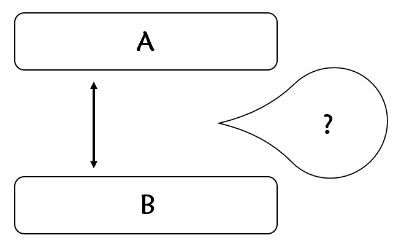  Je soustrais la plus petite collection à la plus grande.A - B ou B - A